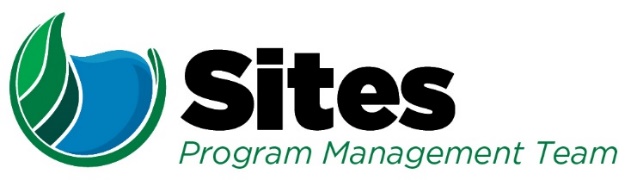 Sites Reservoir Project – NEPA CoordinationMeeting MinutesAgendaAgenda Item 1Authority provided introduction and purpose of meeting: provide an overview of project status, including the Authority’s upcoming designation of the local preferred project; approach to joint EIR/EIS and 508 Compliance; Reclamation review of the EIR/EIS annotated outline and working draft EIR/EIS.Agenda Item 2Authority provided brief recap of action items with more detail to follow under other agenda items.Agenda Intem 3Reclamation provided an update on the status of the Feasibility Report and review process.Authority team provided an update on the approach to the joint EIR/EIS, based on an email received from A. Leigh regarding page limits and waivers, specifically:Since we are supplementing the draft EIS, we are now subject to the page limit requirementsReclamation is generally supportive of requesting a page limit waiver (and additional time waiver if needed), but it would be requested later in the process, since the project is on paused status in the Department database.   Prepare the document as a joint CEQA/NEPA document and keep the page count as low as possible, making note of anything that is done to reduce length and keep the document as concise as possible.If a page limit waiver is denied, Sites could certify the CEQA document; this should provide the analysis necessary to reference and create a concise NEPA document.  Reclamation would continue to provide technical review during the document preparation.Agenda Item 4There was a discussion, lead by the Authority team, on the 508 compliance process. Topics included color codes and color palate options, format of pages and tables, and tools for checking compliance. Agenda Item 5The Authority team discussed the intent of the recent deliverables and clarified that these are working documents. The annotated outline was drafted primarily to provide the team with an approach to the layout and general content of the EIR/EIS and to provide guidance to technical staff writing sections. The prelijminary draft project description – Chapter 2, Alternatives – has been developed in rough form as a first step in preparing the more complete description due in December. It will be used as a resource in the next weeks to fill data gaps.Agenda Item 6The Authority gave a brief update on schedule refinement and process to update.Date:Location:WebEx Link included in Outlook InvitationTime:1:30 PM to 2:30 pm1:30 PM to 2:30 pm1:30 PM to 2:30 pmLeader:Sites Integration/ICFSites Integration/ICFRecorder:Sites IntegrationSites IntegrationSites IntegrationSites IntegrationPurpose: Project Status, Approach to Joint Document and 508 CompliancePurpose: Project Status, Approach to Joint Document and 508 CompliancePurpose: Project Status, Approach to Joint Document and 508 CompliancePurpose: Project Status, Approach to Joint Document and 508 CompliancePurpose: Project Status, Approach to Joint Document and 508 CompliancePurpose: Project Status, Approach to Joint Document and 508 CompliancePurpose: Project Status, Approach to Joint Document and 508 CompliancePurpose: Project Status, Approach to Joint Document and 508 ComplianceAttendees:Attendees:Attendees:Attendees:Attendees:Attendees:Attendees:Attendees:Monique Briard, ICFMark Carper, ReclamationDan Cordova, ReclamationRyan Davis, ReclamationMonique Briard, ICFMark Carper, ReclamationDan Cordova, ReclamationRyan Davis, ReclamationMelissa Dekar, ReclamationLinda Fisher, Sites IntegrationErin Heydinger, Sites IntegrationLaurie Warner Herson, Sites IntegrationMelissa Dekar, ReclamationLinda Fisher, Sites IntegrationErin Heydinger, Sites IntegrationLaurie Warner Herson, Sites IntegrationMelissa Dekar, ReclamationLinda Fisher, Sites IntegrationErin Heydinger, Sites IntegrationLaurie Warner Herson, Sites IntegrationShay Humphrey, ICFDennis Johnson, ICFNicole Williams, ICFNatalie Wolder, ReclamationShay Humphrey, ICFDennis Johnson, ICFNicole Williams, ICFNatalie Wolder, ReclamationShay Humphrey, ICFDennis Johnson, ICFNicole Williams, ICFNatalie Wolder, ReclamationAgenda:Agenda:Agenda:Agenda:Agenda:Agenda:Discussion TopicDiscussion TopicDiscussion TopicDiscussion TopicDiscussion TopicDiscussion TopicTopic LeaderTime AllottedIntroductions – Roll Call and IntroductionsIntroductions – Roll Call and IntroductionsIntroductions – Roll Call and IntroductionsIntroductions – Roll Call and IntroductionsIntroductions – Roll Call and IntroductionsIntroductions – Roll Call and IntroductionsLaurie2 minPrior Action ItemsAuthority to coordinate with Reclamation to set up 508 compliance meetingAuthority to consider page limits and joint document approach Authority to update schedule based on Reclamation’s prior inputPrior Action ItemsAuthority to coordinate with Reclamation to set up 508 compliance meetingAuthority to consider page limits and joint document approach Authority to update schedule based on Reclamation’s prior inputPrior Action ItemsAuthority to coordinate with Reclamation to set up 508 compliance meetingAuthority to consider page limits and joint document approach Authority to update schedule based on Reclamation’s prior inputPrior Action ItemsAuthority to coordinate with Reclamation to set up 508 compliance meetingAuthority to consider page limits and joint document approach Authority to update schedule based on Reclamation’s prior inputPrior Action ItemsAuthority to coordinate with Reclamation to set up 508 compliance meetingAuthority to consider page limits and joint document approach Authority to update schedule based on Reclamation’s prior inputPrior Action ItemsAuthority to coordinate with Reclamation to set up 508 compliance meetingAuthority to consider page limits and joint document approach Authority to update schedule based on Reclamation’s prior inputLaurie3 minProject UpdateReclamationStatus of the Feasibility ReportAuthorityJoint Document Approach – based on  A. Leigh emailDesignation of the preferred project –September 17 Project UpdateReclamationStatus of the Feasibility ReportAuthorityJoint Document Approach – based on  A. Leigh emailDesignation of the preferred project –September 17 Project UpdateReclamationStatus of the Feasibility ReportAuthorityJoint Document Approach – based on  A. Leigh emailDesignation of the preferred project –September 17 Project UpdateReclamationStatus of the Feasibility ReportAuthorityJoint Document Approach – based on  A. Leigh emailDesignation of the preferred project –September 17 Project UpdateReclamationStatus of the Feasibility ReportAuthorityJoint Document Approach – based on  A. Leigh emailDesignation of the preferred project –September 17 Project UpdateReclamationStatus of the Feasibility ReportAuthorityJoint Document Approach – based on  A. Leigh emailDesignation of the preferred project –September 17 Ryan/Laurie10 min508 ComplianceConfirm passing Adobe Accessibility Checker is sufficient for meeting complianceColor themes Including blank pages Alt text for tablesColor Contrast Requirements for text overlaid on images508 ComplianceConfirm passing Adobe Accessibility Checker is sufficient for meeting complianceColor themes Including blank pages Alt text for tablesColor Contrast Requirements for text overlaid on images508 ComplianceConfirm passing Adobe Accessibility Checker is sufficient for meeting complianceColor themes Including blank pages Alt text for tablesColor Contrast Requirements for text overlaid on images508 ComplianceConfirm passing Adobe Accessibility Checker is sufficient for meeting complianceColor themes Including blank pages Alt text for tablesColor Contrast Requirements for text overlaid on images508 ComplianceConfirm passing Adobe Accessibility Checker is sufficient for meeting complianceColor themes Including blank pages Alt text for tablesColor Contrast Requirements for text overlaid on images508 ComplianceConfirm passing Adobe Accessibility Checker is sufficient for meeting complianceColor themes Including blank pages Alt text for tablesColor Contrast Requirements for text overlaid on imagesShay25 minEIR/EIS DeliverablesRecent deliverablesAnnotated OutlinePreliminary Draft Chapter 2, AlternativesProcess for reviewEIR/EIS DeliverablesRecent deliverablesAnnotated OutlinePreliminary Draft Chapter 2, AlternativesProcess for reviewEIR/EIS DeliverablesRecent deliverablesAnnotated OutlinePreliminary Draft Chapter 2, AlternativesProcess for reviewEIR/EIS DeliverablesRecent deliverablesAnnotated OutlinePreliminary Draft Chapter 2, AlternativesProcess for reviewEIR/EIS DeliverablesRecent deliverablesAnnotated OutlinePreliminary Draft Chapter 2, AlternativesProcess for reviewEIR/EIS DeliverablesRecent deliverablesAnnotated OutlinePreliminary Draft Chapter 2, AlternativesProcess for reviewNicole/Laurie10 minScheduleConfirm whether milestone schedule accommodates Reclamation reviews and still meets Authority’s July release of the Revised Draft EIR/Supplemental EISScheduleConfirm whether milestone schedule accommodates Reclamation reviews and still meets Authority’s July release of the Revised Draft EIR/Supplemental EISScheduleConfirm whether milestone schedule accommodates Reclamation reviews and still meets Authority’s July release of the Revised Draft EIR/Supplemental EISScheduleConfirm whether milestone schedule accommodates Reclamation reviews and still meets Authority’s July release of the Revised Draft EIR/Supplemental EISScheduleConfirm whether milestone schedule accommodates Reclamation reviews and still meets Authority’s July release of the Revised Draft EIR/Supplemental EISScheduleConfirm whether milestone schedule accommodates Reclamation reviews and still meets Authority’s July release of the Revised Draft EIR/Supplemental EISLinda5 minNext StepsRevised CEQA Objectives – NEPA purpose and needOther?Next StepsRevised CEQA Objectives – NEPA purpose and needOther?Next StepsRevised CEQA Objectives – NEPA purpose and needOther?Next StepsRevised CEQA Objectives – NEPA purpose and needOther?Next StepsRevised CEQA Objectives – NEPA purpose and needOther?Next StepsRevised CEQA Objectives – NEPA purpose and needOther?All3 minMeeting Minutes: